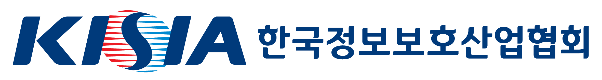 □ 회사개요* 필수 작성 (취업박람회 자료집 및 홈페이지 내 게재 예정) 간략하게 기재하여 주시기 바랍니다.당사는 「2020 하반기 정보보호 취업박람회」 참가를 신청합니다.2020년  월  일회 사 명 :대 표 자 :한국정보보호산업협회 귀중2020 하반기 정보보호 취업박람회참가신청서회사명대표이사대표이사주 소팩스팩스담당자E-mailE-mail전화전화부서/직책회사 소개*인재상*채용조건** 전문학사이상, 학사이상 등을 명확하게 기재하여 주시기 바랍니다.기본조건채용조건** 전문학사이상, 학사이상 등을 명확하게 기재하여 주시기 바랍니다.우대조건채용조건** 전문학사이상, 학사이상 등을 명확하게 기재하여 주시기 바랍니다.복리후생채용개요*채용부문채용부문채용부문신입신입신입경력경력채용개요*부문부문부문0명0명0명0명0명채용개요*부문부문부문0명0명0명0명0명채용개요*부문부문부문0명0명0명0명0명기업 소개영상 제작 희망여부*□ 예□ 아니오